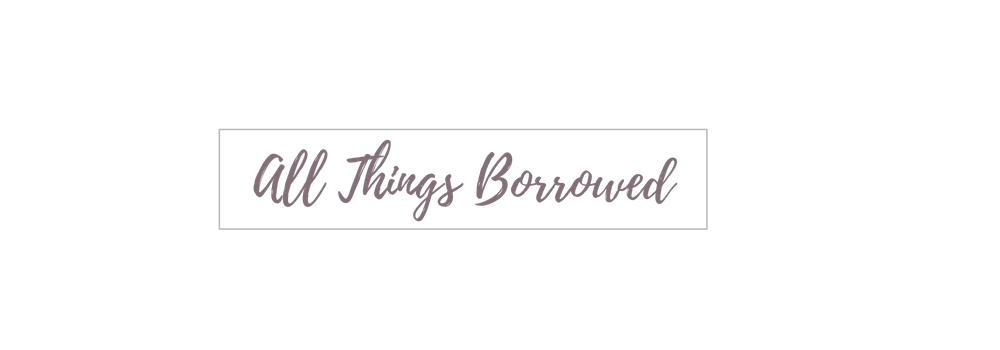 Please complete this form and return along with your signed copy of the terms and conditions form to All Things Borrowed.Personal Details:Clients Name/s:1.__________________________2.__________________________Address:________________________________________________________________________Suburb: _____________________ State: _____________________ Postcode: __________Mobile:Client 1._____________________________    Client 2. ___________________________Email: ______________________________Event Details: Date of Event: __________________     Number of Guest: ______________________ Event Start Time: Ceremony ________________ Reception ___________________Location of Event: Address (Please include property name if relevant): _________________________________________________________________________________________________Suburb: _____________________ State: _____________________ Postcode: __________Venue Contact:Contact’s name: _________________________   Contact’s Phone number: _______________Contact’s Email: _________________________Site Information:Is the site a level area? Yes (  )  No (  )Is there adequate access to the site for vehicles (including vans and trailers) within 20m?  Yes (  )  No (  )For delivery of Items:Required Date for Delivery: _______________________ Required Time for Delivery: _______________________ am (  ) pm (  )For Collection of Items:Required Date for Collection: _______________________ Required Date for Collection: _______________________ am (  ) pm (  )Will there be people to assist our staff will unloading of Items yes (  ) no (  )Any other information that may be relevant:_______________________________________________________________________________________________________________________________________________________________________________________________________________________________________________________________________________________________________________________________________________________________________________________________________________________________________________________________________________________________________________________________________________________________________________